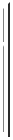 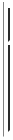 Filed pursuant to Section 16(a) of the Securities Exchange Act of 1934or Section 30(h) of the Investment Company Act of 1940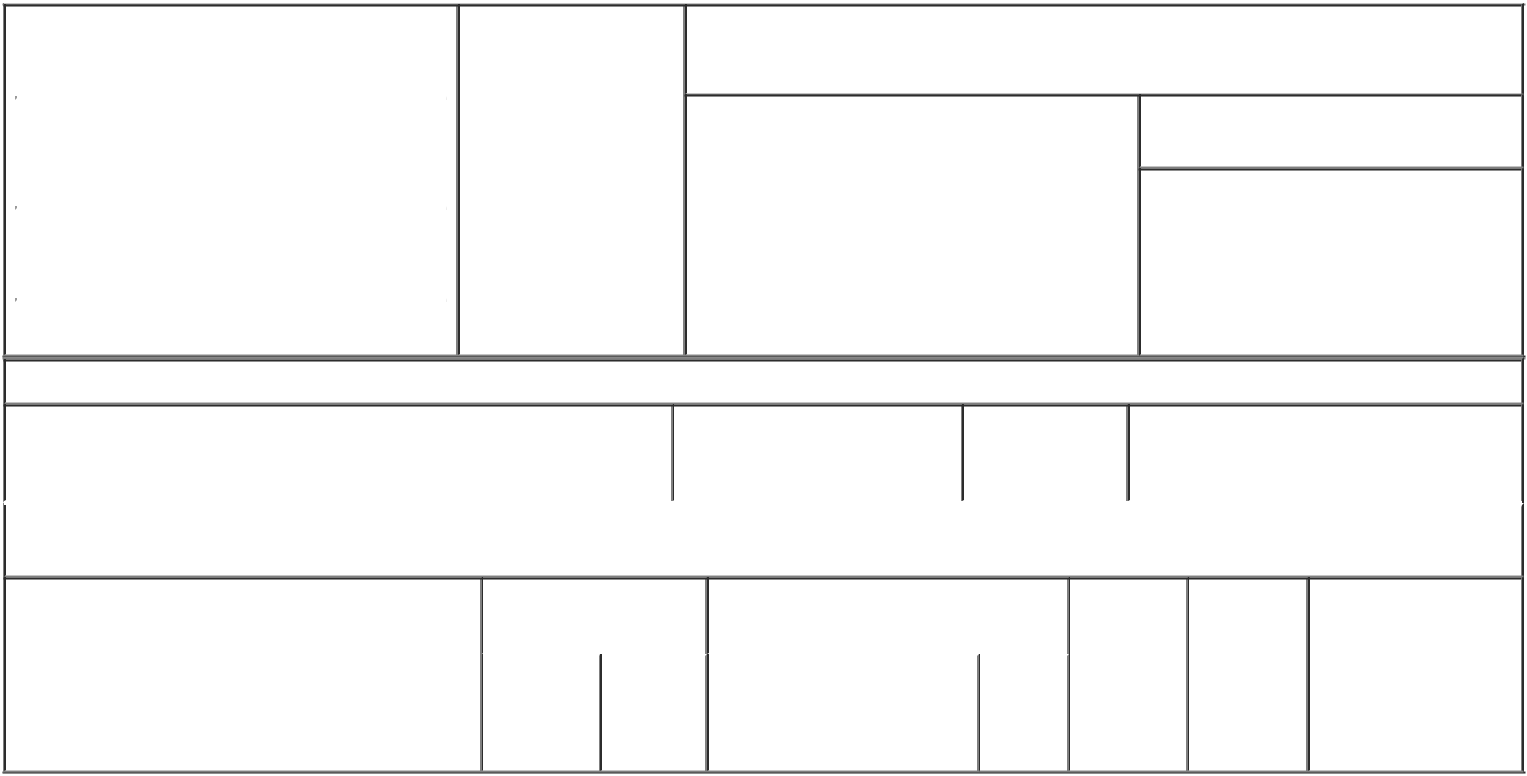 3. Issuer Name and Ticker or Trading SymbolInteger Holdings Corp [ ITGR ]Relationship of Reporting Person(s) to Issuer (Check all applicable)X	Director	10% OwnerOfficer (give title	Other (specifybelow)	below)If Amendment, Date of Original Filed (Month/Day/Year)Individual or Joint/Group Filing (Check Applicable Line)Form filed by One Reporting PersonForm filed by More than One Reporting PersonTable I - Non-Derivative Securities Beneficially OwnedTable II - Derivative Securities Beneficially Owned(e.g., puts, calls, warrants, options, convertible securities)Explanation of Responses:Remarks:No securities are beneficially owned./s/ Mark Zawodzinski as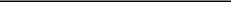 attorney-in-fact for James F.	02/12/2018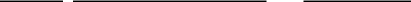 Hinrichs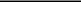 ** Signature of Reporting Person	DateReminder: Report on a separate line for each class of securities beneficially owned directly or indirectly.* If the form is filed by more than one reporting person, see Instruction 5 (b)(v).Intentional misstatements or omissions of facts constitute Federal Criminal Violations See 18 U.S.C. 1001 and 15 U.S.C. 78ff(a). Note: File three copies of this Form, one of which must be manually signed. If space is insufficient, see Instruction 6 for procedure.Persons who respond to the collection of information contained in this form are not required to respond unless the form displays a currently valid OMB Number.LIMITED POWER OF ATTORNEY FORSECTION 16 REPORTING OBLIGATIONSKnow all by these presents, that the undersigned hereby constitutes and appoints each of Timothy G. McEvoy, Tommy P. Thomas and Mark Zawodzinski, signing singly, the undersigned's true and lawful attorney-in-fact to:prepare, execute in the undersigned's name and on the undersigned's behalf, and submit to the U.S. Securities and Exchange Commission (the "SEC") a Form ID, including amendments thereto, and any other documents necessary or appropriateto obtain codes and passwords enabling the undersigned to make electronic filings with the SEC of reports required by Section 16(a) of the Securities Exchange Act of 1934 or any rule or regulation of the SEC;execute for and on behalf of the undersigned, in the undersigned's capacity as an officer, director or affiliate of Greatbatch, Inc. (the "Company"), Forms3, 4, and 5 in accordance with Section 16(a) of the Securities Exchange Act of 1934 and the rules thereunder, and any other forms or reports the undersigned may be required to file in connection with the undersigned's ownership, acquisition or disposition of securities of the Company; anddo and perform any and all acts for and on behalf of the undersigned which may be necessary or desirable to complete and execute any such Form 3, 4, or 5, or other form or reports including any amendment or amendments thereto, and timely file such form or report with the SEC and any stock exchange or similar authority; andtake any other action of any type whatsoever in connection with the foregoing which, in the opinion of such attorney-in-fact, may be of benefit to, in the best interest of, or legally required by, the undersigned, it being understood that the documents executed by such attorney-in-fact on behalf of the undersigned pursuant to the Power of Attorney shall be in such form and shall contain such terms and conditions as such attorney-in-fact may approve in such attorney-in-fact's discretion.The undersigned hereby grants to each such attorney-in-fact full power and authority to do and perform any and every act and thing whatsoever requisite, necessary, or proper to be done in the exercise of any of the rights and powers herein granted, as fully to all intents and purposes as the undersigned might or could do if personally present, with full power of substitution or revocation, hereby ratifying and confirming all that such attorney-in-fact, or such attorney-in-fact's substitute or substitutes, shall lawfully do or cause to be done by virtue of this power of attorney and the rights and powers herein granted. The undersigned acknowledges that the foregoing attorneys-in-fact, in serving in such capacity at the request of the undersigned, are not assuming, nor is the Company assuming, any of the undersigned's responsibilities to comply with Section 16 of the Securities Exchange Act of 1934.This Power of Attorney shall remain in full force and effect until the undersigned is no longer required to file Forms 3, 4, and 5 with respect to the undersigned's holdings of and transactions in securities issued by the Company, unless earlier revoked by the undersigned in a signed writing delivered to the foregoing attorneys-in-fact.IN WITNESS WHEREOF, the undersigned has caused this Power of Attorney to be executed as of this 9th day of February, 2018./s/James F. HinrichsSEC Form 3FORM 3UNITED STATES SECURITIES AND EXCHANGE COMMISSIONWashington, D.C. 20549Washington, D.C. 20549OMB APPROVALOMB APPROVALOMB APPROVALOMB APPROVALOMB APPROVALOMB APPROVALINITIAL STATEMENT OF BENEFICIAL OWNERSHIP OFINITIAL STATEMENT OF BENEFICIAL OWNERSHIP OFOMB Number:3235-0104OMB Number:3235-0104SECURITIESEstimated average burdenEstimated average burdenEstimated average burdenSECURITIEShours per response:0.51. Name and Address of Reporting Person*1. Name and Address of Reporting Person*1. Name and Address of Reporting Person*1. Name and Address of Reporting Person*2. Date of EventHinrichs James F.Hinrichs James F.Requiring StatementHinrichs James F.Hinrichs James F.(Month/Day/Year)02/12/2018(Last)(First)(Middle)10000 WEHRLE DRIVE10000 WEHRLE DRIVE(Street)(Street)CLARENCENY14031(City)(State)(Zip)1. Title of Security (Instr. 4)2. Amount of Securities3. Ownership4. Nature of Indirect Beneficial Ownership4. Nature of Indirect Beneficial OwnershipBeneficially Owned (Instr. 4)Form: Direct (D)(Instr. 5)(Instr. 5)or Indirect (I)(Instr. 5)1. Title of Derivative Security (Instr. 4)2. Date Exercisable and2. Date Exercisable and3. Title and Amount of Securities3. Title and Amount of Securities4.5.6. Nature of IndirectExpiration DateExpiration DateUnderlying Derivative Security (Instr. 4)Underlying Derivative Security (Instr. 4)ConversionOwnershipBeneficial Ownership(Month/Day/Year)(Month/Day/Year)or ExerciseForm:(Instr. 5)Price ofDirect (D)AmountPrice ofDirect (D)AmountDerivativeor IndirectorSecurity(I) (Instr. 5)NumberDateExpirationofExercisableDateTitleShares